Jelentkezésemmel tudomásul veszem, hogy2021/2022. tanévtől a magyarországi felsőoktatásban magyar nyelvű képzésben kizárólag sikeres magyarországi magyar nyelvű emelt szintű érettségi vizsgával és az idegennyelv-tudást igazoló államilag elismert nyelvvizsgabizonyítvánnyal lehetséges felvételt nyerni. Az Intenzív magyar nyelvi és szaktárgyi képzésen magyarnyelv oktatása folyik, nem készít fel a magyarországi emelt szintű érettségi vizsgákra, sem a nyelvvizsgára. A térítési díj 1.099.000 HUF, amely az oktatás díját, az adminisztrációs költséget, a tankönyvek árát és a vizsgadíjat foglalja magában. A hallgatók a térítési díjat egy összegben fizethetik be. A terítési díj befizetésének módja: átutalással forint számlára. Az adminisztrációs díj: a térítési díj 10%-a. Az igényelhető vízum típusa: Egyéb vízum. A vízum igényléséhez szükséges fogadólevél kiadásának feltétele a térítési díj befizetése. Ez az összeg tartalmazza a teljes térítési díj 10%-ának megfelelő adminisztrációs költséget, amely csak akkor fizethető vissza, ha az oktatás az intézmény hibájából hiúsul meg. A befizetett összegből 109.900 Ft adminisztrációs díj nem igényelhető vissza a vízumkérelem sikertelensége esetén sem.A KKM MDA Kft. a tandíj teljesítésének igazolásául kizárólag a bank részéről teljesítettként elismert banki bizonylatokat fogad el. A képzésben önköltséges formában résztvevőknek a KKM és a KKM MDA Kft. szállást, diákigazolványt, betegbiztosítást nem nyújt. A jelentkezőknek javasoljuk, hogy elindulásuk előtt, még otthon kössenek Magyarországra szóló betegbiztosítást.Jelentkezésemmel hozzájárulásomat adom személyes adataim megismeréséhez, kezeléséhez, sokszorosításhoz, továbbításhoz a felvételi eljárásban résztvevők számára (harmadik személlyel történő közléshez). Jelentkezésemmel beleegyezésem adom abba, hogy:a KKM és a KKM MDA Kft. által szervezett orvosi szűrővizsgálatokon részt veszek,	az orvos által javasolt szükséges védőoltásokat megkapom* (tetanusz, hastífusz, hepatitisz A, hepatitisz B, kanyaró ellen),hozzájárulok az általam önkéntesen megadott egészségügyi információk dokumentálására a szűrővizsgálatot végző szakemberek, a KKM és a KKM MDA Kft. által.A képzés igénybe vételének feltétele:Megérkezést követően a KKM és a KKM MDA Kft. által szervezett egészségügyi szűrővizsgálaton való részvétel, valamint a szűrővizsgálaton való részvételt követően a „képzésre egészségügyi szempontból javasolt” eredmény megállapítása. Amennyiben a szűrővizsgálat eredménye a „képzésre egészségügyi szempontból nem javasolt”, a képzésben résztvevő köteles vállalni a képzés azonnali elhagyását. A KKM MDA Kft-vel kötendő képzési szerződés aláírása.A képzésen történő rendszeres, 20%-os hiányzást el nem érő részvétel. Amennyiben a hiányzási arány magyar nyelv, illetve a tanult szaktárgyak esetében meghaladja a tanévi éves összóraszám 20%-át, akkor a képzési szerződést a KKM MDA Kft. egyoldalúan felbonthatja. A képzési szerződés 20% feletti hiányzás miatti felbontása után a KKM MDA Kft. nem köteles a befizetett térítési díjból visszatéríteni arányos összeget sem.*Amennyiben nem rendelkezik orvosilag igazolható aktív oltottsággal ezen betegségekkel szembenBy completing the application, hereby I confirm that I have read, understood and acknowledged the following:I can only begin my studies in the higher education of Hungary in Hungarian language in the academic year of 2021/2022 if I successfully take higher level maturation exams in Hungarian and in Hungary and if I prove my foreign language proficiency (with a minimum level determined by the Host Institution).The Intensive Hungarian language and special subject course use Hungarian as the language of education, and it does not prepare students to take higher level maturation exams in Hungary or to take language exams.The Program Fee is 1.099.000 HUF which includes the fee of tuition, administration, course books and exams. Applicants must pay the program fee in one sum and through bank transfer to a forint account. The Administration Fee is the 10% of the Program Fee that is 109.900 HUF and is included in the overall cost of the Program Fee.Concerning Visa application:Apply for Visa type “Egyéb” (Other).Acceptance letter would be only provided to the applicant if the full Program Fee has been paid. If you withdraw your application, the Administration Fee would only be refunded if an administrational mistake has been committed on the behalf of the institution.The Administration Fee cannot be refunded in case your visa application was rejected.The KKM MDA Kft. accepts only official bank statement as the proof of payment.Those applicants who pay the Program Fee are not entitled to receive accommodation, student card and health insurance on the behalf of KKM and KKM MDA Kft. It is recommended to have a travel insurance for Hungary prior arrival. Hereby, I give my consent for the use of my personal data included in my application. I consent these data being shared with a third party involved in the enrollment procedure, and only for the purpose of enrollment.Hereby, I also give my consent to undergo general medical examinations arranged by the KKM MDA Kft. during which I receive vaccination for a number of diseases. I approve of my medical history included in my application being shared with the medical experts involved in the medical examinations arranged by the KKM MDA Kft.To begin and complete the Intensive Hungarian language and special subject course, I confirm that I have understood and would keep the following criteria and requirements:Upon my arrival I will undergo general medical examinations arranged by the KKM MDA Kft.If the applicant is tested positive („képzésre egészségügyi szempontból nem javasolt”) in the medical examinations then the applicant’s contract would be immediately terminated. The Program Fee will not be refunded.To complete the Intensive Hungarian language and special subject course, the applicant complies with the training agreement, the study and exam regulations of this program.To begin the Intensive Hungarian language and special subject course, the applicant has to sign a contract with KKM MDA Kft.If the percentage of missed classes goes above 20% of the total number of classes in any of the subjects, the contract signed with KKM MDA Kft. would be automatically terminated. The Program Fee will not be refunded.Dátum / Date: 							……………………………………...                Aláírás / Signature: 						…………….………………………..                                                                    A képviselő aláírása / Signature of Representative:		…………….………………………..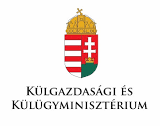 1065 Budapest, Bajcsy-Zsilinszky út 57.Tel.: +36 1 800-94-82Web: balassischolarship.kormany.huE-mail: stipendium@mdakft.hu JELENTKEZÉSI LAPAPPLICATION FORMIntenzív magyar nyelvi és szaktárgyi képzés nem magyar anyanyelvűek számára a 2019/2020-as tanévreIntensive Hungarian language and special subject course                     2020/2021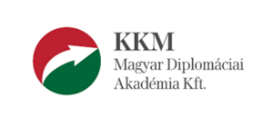 A JELENTKEZŐ ADATAI / APPLICANT’S DATAA JELENTKEZŐ ADATAI / APPLICANT’S DATAA JELENTKEZŐ ADATAI / APPLICANT’S DATAA JELENTKEZŐ ADATAI / APPLICANT’S DATAA JELENTKEZŐ ADATAI / APPLICANT’S DATAA JELENTKEZŐ ADATAI / APPLICANT’S DATAA JELENTKEZŐ ADATAI / APPLICANT’S DATAA JELENTKEZŐ ADATAI / APPLICANT’S DATAA JELENTKEZŐ ADATAI / APPLICANT’S DATACsaládnév / Family nameCsaládnév / Family nameKeresztnév / Given nameKeresztnév / Given nameAnyja leánykori neve /Mother’s full maiden name Anyja leánykori neve /Mother’s full maiden name   Nem / Sex  Nem / Sex  Nem / SexSzületési hely / Place of birthSzületési hely / Place of birthSzületési idő /Date of birthSzületési idő /Date of birthSzületési idő /Date of birthÁllampolgárság / CitizenshipÁllampolgárság / CitizenshipNemzetiség / NationalityNemzetiség / NationalityNemzetiség / NationalityAnyanyelv / Mother tongueAnyanyelv / Mother tongueIdegen nyelvek ismerete / Command of foreign languagesIdegen nyelvek ismerete / Command of foreign languagesÉrtesítési cím /Correspondence addressOrszág / CountryOrszág / CountryÉrtesítési cím /Correspondence addressIrányítószám / Postal codeIrányítószám / Postal codeVáros / TownVáros / TownVáros / TownÉrtesítési cím /Correspondence addressUtca/tér, házszám, emelet, ajtó /Street, street-number, floor, doorUtca/tér, házszám, emelet, ajtó /Street, street-number, floor, doorUtca/tér, házszám, emelet, ajtó /Street, street-number, floor, doorE-mail cím / E-mail addressMobil telefonszám / Mobile phone numberTERVEZETT TANULMÁNYOK MAGYARORSZÁGON / PLANNED STUDIES IN HUNGARYTERVEZETT TANULMÁNYOK MAGYARORSZÁGON / PLANNED STUDIES IN HUNGARYTERVEZETT TANULMÁNYOK MAGYARORSZÁGON / PLANNED STUDIES IN HUNGARYTERVEZETT TANULMÁNYOK MAGYARORSZÁGON / PLANNED STUDIES IN HUNGARYTERVEZETT TANULMÁNYOK MAGYARORSZÁGON / PLANNED STUDIES IN HUNGARYVálasztott szakirány / Chosen orientation mérnök / Engineering Science                                        közgazdász / Economic Science      

bölcsész / Arts and Humanities and Social Sciences     egészségügyi / Health Sciencemérnök / Engineering Science                                        közgazdász / Economic Science      

bölcsész / Arts and Humanities and Social Sciences     egészségügyi / Health Sciencemérnök / Engineering Science                                        közgazdász / Economic Science      

bölcsész / Arts and Humanities and Social Sciences     egészségügyi / Health Sciencemérnök / Engineering Science                                        közgazdász / Economic Science      

bölcsész / Arts and Humanities and Social Sciences     egészségügyi / Health ScienceMagyar nyelvismeret / Command of Hungarian nincs / Nonealapfokú / BasicMagyar nyelvismeret / Command of Hungarian középfokú / Intermediatefelsőfokú / AdvancedA BEFIZETÉSSEL KAPCSOLATOS INFORMÁCIÓK / PAYMENT DATAA BEFIZETÉSSEL KAPCSOLATOS INFORMÁCIÓK / PAYMENT DATAA BEFIZETÉSSEL KAPCSOLATOS INFORMÁCIÓK / PAYMENT DATAA befizető neve / Name of PayerA befizető bankszámlaszáma /Payer’s bank accountA befizető elérhetőségei /Payer’s contact detailsTelefonszám / Phone numberA befizető elérhetőségei /Payer’s contact detailsE-mail címe / E-mail address